REGULAMINKONKURSU FOTOGRAFICZNEGO DLA OSÓB Z NIEPEŁNOSPRAWNOŚCIAMI Z POWIATU POZNAŃSKIEGO POD NAZWĄ „ŚWIAT KWIATÓW WOKÓŁ NAS W UJĘCIACH OSÓB Z NIEPEŁNOSPRAWNOŚCIAMI”§ 1Konkurs fotograficzny dla osób z niepełnosprawnościami z powiatu  poznańskiego pod nazwą „Świat kwiatów wokół nas w ujęciach osób z niepełnosprawnościami”, zwany dalej konkursem fotograficznym jest współfinansowany ze środków powiatu poznańskiego i środków własnych Stowarzyszenia.Organizatorem konkursu fotograficznego jest Stowarzyszenie Osób Niepełnosprawnych i Ich Rodzin ROKTAR, ul. Szamotulska 8a, 62-090 Rokietnica.Informacje  o  konkursie  fotograficznym  oraz  niezbędna  dokumentacja,  dostępne  są na stronach internetowych: www.powiat.poznan.pl, www.roktar.pl.Regulamin konkursu jest dostępny w Warsztacie Terapii Zajęciowej w Tarnowie Podgórnym oraz na stronie internetowej: www.roktar.pl.§ 2Warunki uczestnictwaKonkurs kierowany  jest  do  wszystkich  palcówek  (WTZ,  ŚDS)  prowadzących  na co dzień terapię zajęciową dla osób z niepełnosprawnościami z powiatu poznańskiego.Konkurs  ma  charakter  powiatowy  i  jest  skierowany  do  fotografów  amatorów   z   niepełnosprawnością    w    stopniu    znacznym    i    umiarkowanym,    również  z niepełnosprawnością sprzężoną.Udział w Konkursie jest wolny od wszelkich opłat.Przystąpienie do Konkursu jest równoznaczne z akceptacją Regulaminu przez Uczestnika. Uczestnik zobowiązuje się do przestrzegania określonych w nim zasad, jak   również   potwierdza,   iż   spełnia   wszystkie   warunki,   które   uprawniają   go do udziału w Konkursie.Uczestnik konkursu musi mieć ukończone 18 lat.Wszystkie nadesłane prace powinny być związane z tematyką konkursu.Wszystkie zdjęcia muszą być wykonane osobiście przez Uczestników Konkursu. Zgłaszanie zdjęć wykonanych przez inne osoby jest zabronione. Uczestnicy konkursu ponoszą pełną odpowiedzialność związaną z użyciem przesłanych przez siebie fotografii, a w szczególności pełną odpowiedzialność za naruszenie praw osób trzecich.Placówka może zgłosić do Konkursu maksymalnie 5 zdjęć. Zdjęcia muszą być wywołane w formacie 20x30 (lub 21x30), bez połysku. Technika wykonania zdjęcia jest dowolna. Zdjęcia prosimy również wysłać w formie elektronicznej, na płycie CD, w formacie JPG. Wielkość pliku nie powinna być mniejsza niż 1000 KB.Zdjęcia dostarczone na Konkurs nie mogą być wcześniej publikowane i brać udziału w innych Konkursach.Zgłoszone na Konkurs fotografie muszą być dostarczone wraz z wypełnionymi dokumentami (karta opisu zdjęcia, oświadczenia).§ 3Obowiązujące terminy1. Prace Konkursowe należy dostarczyć najpóźniej do 30.06.2022r. (pocztą lub osobiście) na adres: Warsztat Terapii Zajęciowej ROKTAR ul. 27 Grudnia 8, 62-080 Tarnowo PodgórneUWAGA: materiały dostarczone po tym terminie nie będą rozpatrywane przez Komisję  Konkursową.  Termin   30.06.2022r.   jest   terminem   wpłynięcia   prac  do placówki WTZ.§ 4Zasady przyznawania nagródOceny zdjęć i podziału nagród dokona Komisja Konkursowa w sierpniu/wrzesień 2022r.Komisja Konkursowa zostanie powołana przez Organizatora. Składać się będzie      z osób zajmujących się na co dzień profesjonalnie fotografią oraz przedstawicieli powiatu poznańskiego znających specyfikę niepełnosprawności.Decyzje Komisji są ostateczne. W wypadku pojawienia się sytuacji nieokreślonych w Regulaminie, Komisja będzie mogła wydać, w każdej chwili trwania Konkursu, odpowiednie postanowienie regulujące daną kwestię.Kryterium wyboru zgłoszonych do Konkursu prac będzie:pomysł;interpretacja tematu;zgodność treści pracy z tematem projektu;walory artystyczne.§5Ogłoszenie wynikówOgłoszenie wyników Konkursu odbędzie się na wernisażu 30 września 2022r. Wyniki     zostaną    opublikowane    na    stronie    internetowej    Stowarzyszenia    i powiatu poznańskiego.Organizator zastrzega sobie możliwość ogłoszenia wyników Konkursu w innej formie, z uwagi na sytuację epidemiczną panującą w kraju i aktualnie obowiązujące przepisy.Organizator Konkursu zastrzega sobie prawo do opublikowania imienia, nazwiska   i informacji o laureacie Konkursu oraz umieszczanie tych informacji w materiałach reklamowych organizatora oraz w mediach i Internecie.§6NagrodyNa  zwycięzców  czekają  nagrody  rzeczowe:  za  zajęcie  I,  II  i   III  miejsca    oraz wyróżnienia.Wręczenie   nagród   i    wyróżnień    nastąpi    podczas    ogłoszenia    wyników    na uroczystym wernisażu 30  września  2022r.  w  Warsztacie Terapii  Zajęciowej w Tarnowie Podgórnym przy ulicy 27 Grudnia 8.Wydanie  nagrody   może   nastąpić   wyłącznie   do   rąk   zwycięzcy   Konkursu. W wyjątkowych przypadkach nagroda może zostać przesłana drogą pocztową.§7Postanowienia końcoweNadesłanie prac na Konkurs jest równoznaczne z uznaniem niniejszego regulaminu oraz wyrażeniem zgody na przetwarzanie zdjęć oraz danych osobowych do celów związanych z projektem.Wszelkie   informacje   na   temat   Konkursu   będą   na   bieżąco    publikowane   na stronie Stowarzyszenia www.roktar.pl oraz na stronie powiatu poznańskiego www.powiat.poznań.pl.Zdjęcia  zgłaszane  do  Konkursu  nie  podlegają   zwrotowi,  a   zgłoszenie  prac   do konkursu jest równoznaczne z przejściem majątkowych praw autorskich na rzecz powiatu poznańskiego bez prawa do wynagrodzenia twórcy.Zgłoszenie pracy do konkursu fotograficznego jest równoznaczne z przekazaniem na rzecz Organizatora oraz powiatu poznańskiego przez Uczestnika lub jego przedstawiciela ustawowego nieodpłatnej, bezterminowej i nieograniczonej zgody na ekspozycje wykonanych prac lub ich kopii oraz wykorzystanie ich w celach reklamowych lub marketingowych.Informacji dotyczących Konkursu udziela: Elżbieta KramStowarzyszenie Osób Niepełnosprawnych i Ich Rodzin ROKTAR Tel. 500 420 323e-mail: roktar@roktar.plPatronat medialny: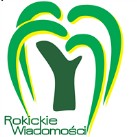 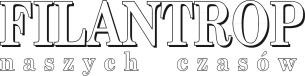 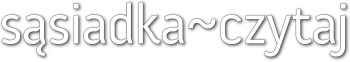 